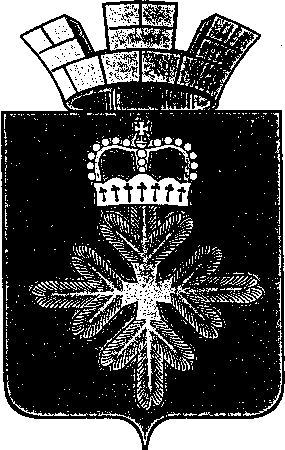 ПОСТАНОВЛЕНИЕАДМИНИСТРАЦИИ ГОРОДСКОГО ОКРУГА ПЕЛЫМ О внесении изменений в состав Единой комиссии по осуществлению закупок для обеспечения нужд городского округа Пелым, утвержденный постановлением администрации городского округа Пелым от 03.03.2014 № 54 Руководствуясь Федеральным законом от 05 апреля 2013 года № 44-ФЗ «О контрактной системе в сфере закупок товаров, работ, услуг для обеспечения государственных и муниципальных нужд», статьей 31 Устава городского округа Пелым, в связи с кадровыми изменениями, администрация городского округа ПелымПОСТАНОВЛЯЕТ: 1. Внести в состав Единой комиссии по осуществлению закупок для обеспечения нужд городского округа Пелым, утвержденный постановлением администрации городского округа Пелым от 03.03.2014 № 54 «Об утверждении состава и положения о Единой комиссии по осуществлению закупок для обеспечения нужд городского округа Пелым» следующие изменения:1) исключить из состава комиссии Фатуллаеву Е.В.;2) включить в состав членов Комиссии: Шарипкулову Алёну Андреевну - секретарь комиссии (специалист 1 категории администрации городского округа Пелым).2. Опубликовать настоящее постановление в информационной газете «Пелымский вестник», разместить на официальном сайте городского округа Пелым в информационно-телекоммуникационной сети «Интернет».3. Контроль за выполнением настоящего постановления возложить на заместителя главы администрации городского округа Пелым Е.А. Смертину. И.о. главы администрации городского округа Пелым                                                                Т.Н. Баландинаот 30.09.2020 № 275п. Пелым